Wykonawca:...................................................................................................................................................(pełna nazwa/firma, adres, w zależności od podmiotu:NIP/PESEL, KRS/CEiDG)reprezentowany przez:...................................................................................................................................................(imię, nazwisko, stanowisko/podstawa do reprezentacji)WYKAZ  DOSTAW  W  OKRESIE  OSTATNICH  3   LAT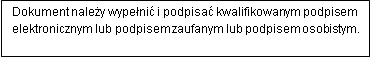 LP.Nazwa Odbiorcy(nazwa + adreszamieszkania)Wartośćbruttozadania(w zł)Zakreswykonanychdostaw(rodzajDatawykonania(dd.mm.rr)UWAGI